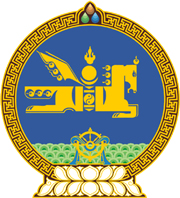 МОНГОЛ УЛСЫН ХУУЛЬ2023 оны 05 сарын 04 өдөр                                                                  Төрийн ордон, Улаанбаатар хот   ЗӨРЧЛИЙН ТУХАЙ ХУУЛЬД ӨӨРЧЛӨЛТ    ОРУУЛАХ ТУХАЙ1 дүгээр зүйл.Зөрчлийн тухай хуулийн 10.14 дүгээр зүйлийг доор дурдсанаар өөрчлөн найруулсугай:“10.14.Аялал жуулчлалын тухай хууль зөрчих1.Аялал жуулчлалын үйлчилгээний байгууллага нь үйлчилгээний стандарт, техникийн зохицуулалт, зэрэглэлд тавигдах шаардлагыг зөрчиж үйл ажиллагаа явуулсан бол хуулийн этгээдийг таван зуун нэгжтэй тэнцэх хэмжээний төгрөгөөр торгоно.”2 дугаар зүйл.Энэ хуулийг Аялал жуулчлалын тухай хууль /Шинэчилсэн найруулга/ хүчин төгөлдөр болсон өдрөөс эхлэн дагаж мөрдөнө.      МОНГОЛ УЛСЫН ИХ ХУРЛЫН ДАРГА 				Г.ЗАНДАНШАТАР